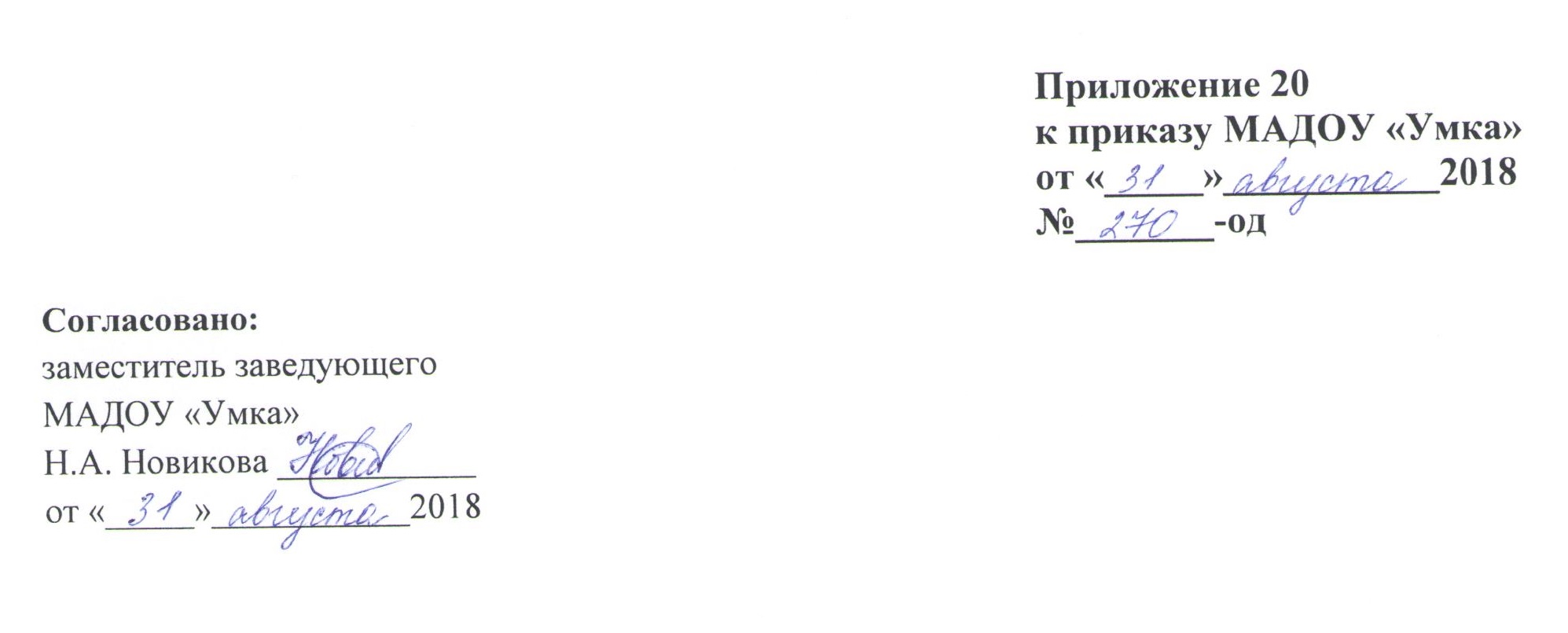 Рабочая программапо разделу «Лепка» образовательной области «Художественно-эстетическое развитие»для детей первой младшей группы1 непрерывная образовательная деятельность в неделю  (всего 36 непрерывных образовательных деятельностей в год)Составитель:воспитатель МАДОУ «Умка»Романовская Т.Н.2018-2019 учебный годПояснительная записка.Рабочая программа по разделу «Лепка» образовательной области «Художественно-эстетическое развитие» для детей первой младшей группы составлена на основе основной образовательной программы дошкольного образования программы МАДОУ «Умка»Программа рассчитана на проведение непрерывной образовательной деятельности (НОД) 36 раз в год (1 раз в неделю), длительность проведения НОД – 8 минут, по подгруппам.Актуальность заключается в том, что содержание программы соответствует основным положениям возрастной психологии и дошкольной педагогики и выстроено по принципу развивающего образования, целью которого является развитие ребенка и обеспечивает единство воспитательных, развивающих и обучающих целей и задач. Рабочая программа определяет содержание и организацию воспитательно-образовательного процесса для детей первой младшей группы.Новизна программы заключается в использовании нетрадиционных методов и способов развития детского творчества - это способствует развитию интеллектуальных способностей детей, памяти, вниманию, умению соизмерять и сравнивать, воображать, развивать мелкую моторику. Во время работы организуются эксперименты с различным бросовым материалом - это способствует развитию любознательности и активности ребенка. Педагогическая целесообразность данной программы обусловлена тем, что она соответствует целям и задачам МАДОУ «УМКА». Цель: развитие предпосылок ценностно-смыслового восприятия и понимания произведений изобразительного искусства, формирование элементарных представлений о видах искусства.Задачи:Развитие интереса к различным видам изобразительной деятельности; совершенствование умений в лепке.Воспитание эмоциональной отзывчивости при восприятии произведений изобразительного искусства.Воспитание желания и умения взаимодействовать со сверстниками при создании коллективных работ.Развивать эстетическое восприятие; обращать внимание детей на красоту окружающих предметов (игрушки), объектов природы (растения, животные), вызывать чувство радости.Формировать интерес к занятиям изобразительной деятельностью. Учить в лепке изображать простые предметы и явления, передавая их образную выразительность.Включать в процесс обследования предмета движения обеих рук по предмету, охватывание его руками.Вызывать положительный эмоциональный отклик на красоту природы, произведения искусства (книжные иллюстрации, изделия народных промыслов, предметы быта, одежда).Учить создавать как индивидуальные, так и коллективные композиции в лепке.Опытным путем и в сотворчестве с педагогом осваивать пластические материалы.Видеть основные формы предметов, выделять их яркие и наиболее характерные признаки, сравнивать похожие по форме предметы.Синхронизировать работу обеих рук, координировать работу глаз и обеих рук.Создавать простейшие формы: раскатывать цилиндр, шар круговыми движениями ладоней и слегка видоизменять их - преобразовывать в иные формы.Пользоваться стекой для украшения вылепленных форм.Особенности организации образовательного процесса.Лепка имеет большое значение для обучения и воспитания детей дошкольного возраста. Лепка наиболее полно отвечает возрастным особенностям детей дошкольного возраста, удовлетворяя их потребность в активной деятельности, даёт возможность отражать свои мысли и чувства об окружающей действительности в объемных художественных формах. И педагог должен создавать для этого все условия: он, прежде всего, обеспечивает эмоционально-образное восприятие действительности, формирует эстетические чувства и представления, развивает образное мышление и воображение, учит детей способам создания изображений, средствам их выразительного решения.Во время лепки развиваются мелкая моторика пальцев рук, воображение, дети учатся координировать движения рук, приобретают сенсорный опыт – чувство пластики, формы, веса. Кроме того, они учатся планировать свою работу и доводить ее до конца. Необходимо ребенка научить чувствовать и видеть прекрасное. Красота есть везде, ее надо только открыть детям, научить ее увидеть, донести ее до их сердец. Красота рождает доброту. Отличительные особенности организации образовательного процесса.Рабочая программа составлена с учетом интеграции образовательных областейСопутствующие формы работы при организации образовательного процесса.1. Совместная деятельность педагога с детьми: используются информационно-рецептивные методы. Занимательные показы свободная художественная деятельность с участием воспитателя, Индивидуальная работа с детьми, рассматривание произведений живописи, сюжетно-игровая ситуация, художественный досуг, конкурсы, экспериментирование с материалом (обучение, опыты, дидактические игры, наблюдение)2. Самостоятельная деятельность детей. В самостоятельной деятельности мы используем эвристический и исследовательский методы: создание проблемных ситуаций, игра, лепка по замыслу, рассматривание картин, иллюстраций о природе.3. Взаимодействие с семьей: Выставки совместных работ родителей и воспитанников, художественный досуг с участием родителей, оформление группового помещения к праздникам, консультативные встречи, открытые занятия.  Программа основывается на основополагающих принципах:развивающего обучения и научного положения Л. С. Выготского о том, что правильно организованное обучение «ведет» за собой развитие. Воспитание и психическое развитие не могут выступать как два обособленных, независимых друг от друга процесса, но при этом «воспитание служит необходимой и всеобщей формой развития ребенка» (В.В. Давыдов);культуросообразности - учет национальных ценностей и традиций в образовании, восполнение недостатков духовно-нравственного и эмоционального воспитания. Образование рассматривается как процесс приобщения ребенка к основным компонентам человеческой культуры; научной обоснованности и практической применимости (содержание Программы соответствует основным положениям возрастной психологии и дошкольной педагогики);критерия полноты, необходимости и достаточности (позволяет решать поставленные цели и задачи при использовании разумного «минимума» материала);единства воспитательных, развивающих и обучающих целей и задач процесса образования детей дошкольного возраста, в ходе реализации которых формируются такие качества, которые являются ключевыми в развитии дошкольников;интеграции образовательных областей в соответствии с возрастными возможностями и особенностями детей, спецификой и возможностями образовательных областей;комплексно-тематического построения образовательного процесса;построения образовательного процесса на адекватных возрасту формах работы с детьми. Основной формой работы с дошкольниками и ведущим видом их деятельности является игра;учета соблюдения преемственности между всеми возрастными дошкольными группами и между детским садом и начальной школой;варьирования образовательного процесса в зависимости от региональных особенностей;решения программных образовательных задач в совместной деятельности взрослого и детей, и самостоятельной деятельности дошкольников не только в рамках непосредственно образовательной деятельности, но и при проведении режимных моментов.Содержание рабочей программы.Вызывать у детей интерес к лепке. Знакомить с пластическими материалами: глиной, пластилином, пластической массой (отдавая предпочтение глине). Учить аккуратно пользоваться материалами.Учить дошкольников отламывать комочки глины от большого куска; лепить палочки и колбаски, раскатывая комочек между ладонями прямыми движениями; соединять концы палочки, плотно прижимая их друг к другу (колечко, бараночка, колесо и др.).Учить раскатывать комочек глины круговыми движениями ладоней для изображения предметов круглой формы (шарик, яблоко, ягода и др.), сплющивать комочек между ладонями (лепешки, печенье, пряники); делать пальцами углубление в середине сплющенного комочка (миска, блюдце). Учить соединять две вылепленные формы в один предмет: палочка и шарик (погремушка или грибок), два шарика (неваляшка) и т. п.Приучать детей класть глину и вылепленные предметы на дощечку или специальную заранее подготовленную клеенку.Учебно-тематический план.Педагогический мониторинг.Педагогическая диагностика во всех возрастных группах проводится на основе диагностического пособия Афонькиной Ю.А. Педагогический мониторинг в новом контексте образовательной деятельности. Изучение индивидуального развития детей / Ю.А. Афонькина. – Волгоград: Учитель, 2015. Мониторинг проводится 2 раз в год (сентябрь, май) в форме наблюдения, беседы, игры в целях дальнейшего планирования педагогических действий.Предлагаемая в данном диагностическом журнале модель педагогической диагностики индивидуального развития детей разработана с учетом образовательных областей и их приоритетных направлений, определенных ФГОС ДО. В каждой образовательной области в контексте определенных направлений выделены уровни эффективности педагогического воздействия, то есть педагогическая диагностика предполагает не ранжирование детей по их достижениям, а выявление целесообразности и полноты использования педагогами образовательных ресурсов для обеспечения развития каждого ребенка.С учетом того факта, что в раннем и дошкольном возрасте основные линии психического развития находятся в стадии становления и, как следствие, их показатели могут быть недостаточно устойчивы, зависимы от особенностей микросоциума, здоровья ребенка, его эмоционального состояния на момент диагностики, в методике предлагаются наряду с устоявшейся уровневой градацией (высокий, средний, низкий) промежуточные уровни эффективности педагогических воздействий: средний/высокий, низкий/средний, низший/низкий; это позволяет сделать диагностику точнее. Содержание уровней разработано с учетом преемственности в отношении каждой возрастной группы от 2 до 7 лет, что позволяет сделать педагогический мониторинга систематическим, «пролонгированным» и отразить историю развития каждого ребенка в условиях образовательной деятельности. Итоги диагностики фиксируются в карте оценки уровней эффективности педагогических воздействий (Приложение 1).Программно-методическое обеспечение.Рабочая программа ориентирована на использование учебно-методического комплекта:Комплексно – тематическое планирование по программе «От рождения до школы». Первая младшая группа/авт. – сост. В.Н. Мезенцева, О.П. Власенко. – Волгоград: Учитель, 2013.Ребенок третьего года жизни. Пособие для родителей и педагогов. / Под редакцией С.Н. Теплюк. -  М.: МОЗАИКА – СИНТЕЗ, 2014.Художественная литература, иллюстративный материал, дидактические игры.Электронные средства обучения: мультфильмы, видеоролики.Приложение 1.Карта оценки уровней эффективности педагогических воздействийОбразовательная область «Художественно-эстетическое»Возрастная группа: Воспитатели: Дата заполнения: Начало года: В.у.- %,  С.у. –%,   Н.у.-%Приложение 2.Календарно-тематическое планирование непрерывной образовательной деятельности по разделу «Лепка» образовательной области «Художественно-эстетическое развитие» для детей первой младшей группы.«Речевое развитие»развитие свободного общения с взрослыми и детьми по поводу процесса и результатов продуктивной деятельности.«Социально-коммуникативное развитие»формирование целостной картины мира, расширение кругозора в части изобразительного искусства, творчества и расширение кругозора   в части представлений   о себе, семье, обществе, государстве, мире.«Познавательное развитие»развитие детского творчества, приобщение к различным видам искусства: музыкальных и художественных произведений для обогащения содержания области «Художественное творчество».№п/пТема НОДКоличество НОДв том числе:практическая деятельность1.«Пряники для мишки».112.«Пирожок для котика».113.«Угостим мышку горошком».114.«Крошки для утят».115.«Бублики для кота».116.«Угощение для собачки».117.«Заборчик для козлят».118.«Травка для коровушки».119.«Пирожки для зверят».1110.«Веточки для козы».1111.«Морковка для зайчика».1112.«Зернышки для мышонка».1113.«Скатывание одного шара для снеговика».1114.«Ягоды для птичек».1115.«Разноцветные шары».1116.«Палочки для крыши теремка».1117.«Дудочки для ребят».1118.«Снеговик» (скатывание большого и маленького шаров).1119.«Яблочки».1120.«Морковка для зайчика».1121.«Миски для медведей».1122.«Блюдце».1123.«Пряники для зайчика».1124.«Печенье для щенка».1125.«Ягоды для снегиря».1126.«Кузовок».1127.«Лучики для солнышка».1128.«Пирожки для бабушки».1129.«Весенняя травка».1130.«Сыр для мышки».1131.«Разноцветные колеса».1132.«Яйцо».1133.«Лесенка».1134.«Огуречик».1135.«Сосиски для киски».1136.Диагностика.11Итого:Итого:3636№ п/пНаправления реализации образовательной области «Художественно-эстетическое»Направления реализации образовательной области «Художественно-эстетическое»Направления реализации образовательной области «Художественно-эстетическое»Направления реализации образовательной области «Художественно-эстетическое»Направления реализации образовательной области «Художественно-эстетическое»Направления реализации образовательной области «Художественно-эстетическое»Направления реализации образовательной области «Художественно-эстетическое»Направления реализации образовательной области «Художественно-эстетическое»Направления реализации образовательной области «Художественно-эстетическое»Направления реализации образовательной области «Художественно-эстетическое»Направления реализации образовательной области «Художественно-эстетическое»Направления реализации образовательной области «Художественно-эстетическое»Направления реализации образовательной области «Художественно-эстетическое»Направления реализации образовательной области «Художественно-эстетическое»ЛичныйуровеньЛичныйуровень№ п/пВладение речью как средством общения и культурыВладение речью как средством общения и культурыОбогащение активного словаряОбогащение активного словаряРазвитие связной,грамматически правильной диологическойи монологической речиРазвитие связной,грамматически правильной диологическойи монологической речиРазвитие речевого творчестваРазвитие речевого творчестваРазвитие звуковой и интонационной культуры речи,фонематического слухаРазвитие звуковой и интонационной культуры речи,фонематического слухаЗнакомство с книжной культурой,детской литературой;понимание на слух текстов различных жанров детской литературыЗнакомство с книжной культурой,детской литературой;понимание на слух текстов различных жанров детской литературыФормирование звуковой аналитико-синтетической активности как предпосылки обучения грамоте.Формирование звуковой аналитико-синтетической активности как предпосылки обучения грамоте.ЛичныйуровеньЛичныйуровень№ п/пН.г.К.г.Н.г.К.г.Н.г.К.г.Н.г.К.г.Н.г.К.г.Н.г.К.г.Н.г.К.г.Н.гК.г1. 2.3.4.5.6. 7.8.9.10.11.12.13.14. 15.16. 17.18.19.20.21.№Пл. датаФакт.Тема, форма проведенияСодержание НОДМатериалСопутствующие формы работыСентябрь Сентябрь Сентябрь Сентябрь Сентябрь Сентябрь Сентябрь         1«Пряники для мишки».Знакомить с пластилином и его свойствами; знакомить с правилами работы с этим материалом. Учить выполнять задания (повторять движения, проговаривать вместе с воспитателем), скатывать кусочек пластилина в шарик, слегка расплющивать его.Мишка, образец изделия, яркая тарелка, пластилин желтого цвета, доски для лепки, салфетки тканевые.Чтение стихотворения А. Барто «Мишка». Игра «Мишка косолапый». Экспериментирование с пластилином.             2«Пирожок для котика».Учить отщипывать кусочки пластилина, раскатывать их между ладонями прямыми движениями. Учить работать аккуратно, класть готовые изделия на доску. Вызывать интерес к лепке. Упражнять в выполнении заданий воспитателя.Котик, образец изделия, яркая тарелка, пластилин желтого цвета, доски для лепки, салфетки тканевые.Чтение русской народной песенки «Пошел котик на Торжок…»  Физкультминутка  «Котик». Экспериментирование с пластилином.                        3«Угостим мышку горошком».Познакомить с зеленым цветом. Учить отщипывать небольшие кусочки пластилина, раскатывать их между ладонями круговыми движениями, складывать готовые изделия на дощечку.Мышка, зеленый горошек, пластилин зеленого цвета, доски для лепки, салфетки тканевые.Показ настольного театра «Репка». Физкультминутка «Мы сидели тихо-тихо…» Экспериментирование с пластилином  в свободной деятельности.              4     «Крошки для утят». Продолжать знакомить с пластилином. Продолжать учить отщипывать небольшие кусочки пластилина, раскатывать их между ладонями круговыми движениями, складывать готовые изделия на дощечку. Знакомить с желтым цветом.Утенок, пластилин желтого цвета, доски для лепки, салфетки тканевые.Чтение рассказа Б. Житкова «Храбрый утенок», рассматривание иллюстраций. Физкультминутка «Уточка и утята».ОктябрьОктябрьОктябрьОктябрьОктябрьОктябрьОктябрь       5           «Бублики для кота».Учить раскатывать палочки между ладонями прямыми движениями рук. Учить детей соединять  концы палочек, образуя кольца. Развивать мелкую моторику рук. Учить различать желтый цвет.Котик, бублик, пластилин желтого цвета, доски для лепки, салфетки тканевые.Чтение русской народной песенки «Как у нашего кота…»,  рассматривание иллюстрации. Физкультминутка  «Котик».       6«Угощение для собачки».Учить раскатывать палочки между ладонями прямыми движениями рук. Класть пластилин и вылепленные предметы на доску. Прививать интерес к лепке. Знакомить с белым цветом.Собачка косточка, пластилин белого цвета, доски для лепки, салфетки тканевые.Чтение русской народной потешки «Баю-бай, баю-бай…»,  рассматривание иллюстрации. Физкультминутка «Мы сидели тихо-тихо…»  7                   «Заборчик для козлят».Продолжить знакомство с материалом. Учить раскатывать палочки между ладонями прямыми движениями рук. Прививать интерес к лепке. Учить работать коллективно.Волк, коза, козленок; образец изделия. Лист картона, пластилин коричневого цвета, доски для лепки, салфетки тканевые.Чтение русской народной сказки «Козлятки и волк» в обработке К. Ушинского, рассматривание иллюстраций. Физкультминутка «Мы по лесу шли…»       8«Травка для коровушки».Продолжать учить раскатывать палочки между ладонями прямыми движениями рук,различать зеленый цвет, класть пластилин и вылепленные предметы на доску.Корова, круги из цветной бумаги, пластилин зеленого цвета, доски для лепки, салфетки тканевые.Чтение русской народной песенки «Уж как я мою коровушку люблю…»,  рассматривание иллюстрации. Физкультминутка «Мы по лесу шли…»НоябрьНоябрьНоябрьНоябрьНоябрьНоябрьНоябрь          9«Пирожки для зверят».Продолжать учить совершенствовать приемы работы с пластилином. Закреплять умение формовать из пластилина округлые комочки.Собачка, кот, мишка, кукла, образец изделия. Пластилин желтого цвета, доски для лепки, салфетки тканевые.Чтение стихотворения С. Капутикян  «Все спят». Физкультминутка «Пчелки».    10«Веточки для козы».Продолжать учить раскатывать палочки между ладонями прямыми движениями рук, закреплять знания о форме разных предметов, учить аккуратно складывать пластилин и вылепленные предметы на доску.Коза, козленок, веточки, пластилин коричневого цвета, доски для лепки, салфетки тканевые.Чтение русской народной потешки  «Идет коза рогатая»,  рассматривание иллюстрации. Физкультминутка «Часики наши…»              11«Морковка для зайчика».Вызывать у детей интерес к действиям с пластилином. Совершенствовать умение  раскатывать пластилин между ладонями прямыми движениями рук. Закреплять знания о форме разных предметов. Учить различать красный цвет. Воспитывать умение радоваться своим работам.Заяц, морковка, пластилин красного цвета, доски для лепки, салфетки тканевые.Чтение и заучивание русской народной песенки «Заяц Егорка…»Физкультминутка «Ну-ка, зайка, поскачи…»         12«Зернышки для мышонка».Закреплять умение отщипывать небольшие кусочки пластилина от целого куска, скатывать их между ладонями круговыми движениями. Прививать интерес к изобразительной деятельности. Учить различать желтый цвет. Мышка, пластилин желтого цвета, доски для лепки, салфетки тканевые.Чтение сказки С. Я. Маршака  «Сказка о глупом мышонке», рассматривание иллюстраций. Физкультминутка «Мы топаем ногами…»Декабрь Декабрь Декабрь Декабрь Декабрь Декабрь Декабрь                     13«Скатывание одного шара для снеговика».Закреплять умение скатывать пластилин круговыми движениями (шарики).  Учить аккуратно складывать вылепленные предметы на доску. Воспитывать умение радоваться своим работам.Сюжетная картинка «Снеговик», пластилин белого цвета, доски для лепки, салфетки тканевые.Чтение русской народной песенки  «Наша Маша маленька…»,  рассматривание иллюстрации. Физкультминутка «Мы топаем ногами…»         14«Ягоды для птичек».Учить различать и называть красный цвет. Закреплять знание о форме предметов. Закреплять умение отщипывать небольшие кусочки пластилина от целого куска, скатывать их между ладонями круговыми движениями.Птичка, картинка с изображением ягод, пластилин красного цвета, доски для лепки, салфетки тканевые.Чтение русской народной песенки  «Чики, чики, чикалочки…»,  рассматривание иллюстрации. Физкультминутка «Едем в телеге» (по двое).        15«Разноцветные шары».Закреплять умение лепить предметы круглой формы приемом раскатывания пластилина круговыми движениями. Учить различать желтый, красный, синий цвета. Прививать интерес к изобразительной деятельности. Разноцветные шарики    желтого, красного, синего цвета, образцы изделия. Пластилин желтого, красного, синего цвета, доски для лепки, салфетки тканевые.Чтение стихотворения Н. Пикулевой «Надувала кошка шар…» Физкультминутка «Елочка».        16«Палочки для крыши теремка».Закреплять умение работать с пластилином. Совершенствовать умение  раскатывать пластилин между ладонями прямыми движениями рук. Учить любоваться готовым изделием.Иллюстрация к сказке, пластилин коричневого цвета, доски для лепки, салфетки тканевые.Чтение  русской народной сказки  «Теремок» в обработке М. Булатова,  рассматривание иллюстраций. Физкультминутка «Кто в теремочке живет?»Январь Январь Январь Январь Январь Январь Январь          17«Дудочки для ребят».Закреплять приемы  раскатывания пластилина между ладонями прямыми движениями рук. Учить работать аккуратно.Дудочка, пластилин желтого цвета, доски для лепки, салфетки тканевые.Чтение русской народной песенки  «Ай ду-ду…»,  рассматривание иллюстрации. Физкультминутка «Где же наши ручки?»18«Снеговик» (скатывание большого и маленького шаров).Совершенствовать умение скатывать шар из пластилина между ладонями круговыми движениями, учить различать белый цвет. Поощрять добавление дополнительных деталей к изделию.Пластилин, доски для лепки, салфетки тканевые.Чтение стихотворения Н.Саксонской «Где мой пальчик?». Физкультминутка «Зимние забавы».   19«Яблочки».Закреплять умение раскатывать пластилин между ладонями и другие ранее приобретенные навыки: различать зеленый, красный, желтый цвета, любоваться готовым изделием.Кукла, яблоки разного цвета, пластилин, доски для лепки, салфетки тканевые.Чтение стихотворения Н.Сынгаевского «Помощница», рассматривание иллюстраций. Физкультминутка «Собираем яблоки».         20«Морковка для зайчика».Закреплять умение раскатывать пластилин между ладонями и другие ранее приобретенные навыки: различать красный цвет, любоваться готовым изделием.Зайчик, морковка, пластилин, доски для лепки, салфетки тканевые.Чтение стихотворения В.Хорола «Зайчик». Физкультминутка «Зайка серенький сидит».Февраль Февраль Февраль Февраль Февраль Февраль Февраль 21«Миски для медведей».Упражнять в скатывании шаров круговыми движениями рук, в сплющивании их в ладонях, учить пальцами делать углубление. Развивать интерес к лепке.Миски разных цветов, пластилин, доски для лепки, салфетки тканевые.Чтение сказки Л.Н.Толстого «Три медведя», рассматривание иллюстраций. Физкультминутка «Зарядка для рук».22«Блюдце».Закреплять умение скатывать шары из пластилина круговыми движениями рук, расплющивать заготовку, аккуратно класть готовое изделие на доску.Блюдца разного цвета, пластилин, доски для лепки, салфетки тканевые.Чтение стихотворения О. Высотской «Холодно». Физкультминутка «Мыли мылом ушки…»   23«Пряники для зайчика».Продолжать отрабатывать навыки лепки из пластилина, вызывать желание лепить.Зайка, образец изделия, пластилин, доски для лепки, салфетки тканевые.Чтение стихотворения А. Барто «Зайка», рассматривание иллюстрации. Физкультминутка «Зайка».            24«Печенье для щенка».Закреплять умение скатывать шары из пластилина круговыми движениями рук, расплющивать заготовку, аккуратно класть готовое изделие на доску, определять предметы круглой формы.Собачка, образец изделия, пластилин, доски для лепки, салфетки тканевые.Чтение сказки В.Сутеева «Кто сказал «мяу»?», рассматривание иллюстраций. Физкультминутка «Мы гуляем».Март Март Март Март Март Март Март 25«Ягоды для снегиря».Закреплять умение скатывать шары из пластилина круговыми движениями рук, аккуратно класть готовое изделие на доску, определять предметы круглой формы, любоваться готовым изделием.Изображения ягод, имеющих круглую форму и снегиря; пластилин, доски для лепки, салфетки тканевые.Чтение немецкой песенки «Снегирек»(перевод В.Викторова), рассматривание иллюстраций. Физкультминутка «Птички».     26«Кузовок».Продолжать отрабатывать навыки лепки из пластилина: учить раскатывать пластилин прямыми и круговыми движениями рук, делать пальцами углубление, любоваться готовым изделием.Лиса, корзинка, грибы, пластилин, доски для лепки, салфетки тканевые.Чтение русской народной песенки «Бежала лесочком лиса с кузовочком…» Физкультминутка «Собираем грибы».         27«Лучики для солнышка».Закреплять умение раскатывать палочки из пластилина прямыми движениями рук, аккуратно класть готовое изделие на доску, различать и называть желтый цвет.Солнышко, пластилин, доски для лепки, салфетки тканевые.Чтение русской народной заклички «Солнышко – ведрышко». Физкультминутка «Пробуждение солнышка».      28«Пирожки для бабушки».Закреплять умения формировать из пластилина округлые комочки, прививать интерес к изобразительной деятельности.Кукла, пластилин, доски для лепки, салфетки тканевые.Театрализация сказки «Маша и медведь» (в обработке М.Булатова). Пальчиковая гимнастика «Пальчик – мальчик, где ты был?».Апрель Апрель Апрель Апрель Апрель Апрель Апрель 29«Весенняя травка».Продолжать учить отщипывать небольшие кусочки пластилина от целого куска, скатывать из них палочки, аккуратно укладывать их на дощечке, различать зеленый цвет, развивать умение работать коллективно.Сюжетная картинка, пластилин, доски для лепки, салфетки тканевые.Чтение стихотворения А. Плещеева «Сельская песенка». Рассматривание картинки «Весна». Физкультминутка «Ветерок».30«Сыр для мышки».Закреплять умение скатывать шары из пластилина круговыми движениями рук, расплющивать заготовку, аккуратно класть готовое изделие на доску.Мышка, пластилин, доски для лепки, салфетки тканевые.Чтение стихотворения А. Введенского «Мышка», рассматривание иллюстраций. Физкультминутка «Скачет лягушонок».         31«Разноцветные колеса».Закреплять умение скатывать шары из пластилина круговыми движениями рук, расплющивать заготовку, закреплять знания цветов.Картинка телеги, пластилин, доски для лепки, салфетки тканевые.Чтение русской народной потешки «Из – за леса, из – за гор…» Физкультминутка «Зарядка для ребят».32«Яйцо».Продолжать учить скатывать из комка пластилина шарик, аккуратно складывать изделия на доске.Яйцо, пластилин, доски для лепки, салфетки тканевые.Чтение рассказа Г. Балла «Желтячок», рассматривание иллюстраций. Физкультминутка «Догонялки».Май Май Май Май Май Май Май               33«Лесенка».Закреплять умение раскатывать пластилин между ладонями. Работать аккуратно, складывать готовые изделия на доску.Пожарный автомобиль, образец изделия, пластилин, доски для лепки, салфетки тканевые.Чтение стихотворения К. Чуковского «Путаница», рассматривание иллюстраций. Физкультминутка «Я расту».          34«Огуречик».Закреплять умение  раскатывать пластилин  между ладонями и другие ранее приобретенные навыки, учить различать зеленый цвет, любоваться готовым изделием.Огурец, пластилин, доски для лепки, салфетки тканевые.Чтение русской народной потешки «Огуречик, огуречик…». Физкультминутка «Топотушки».       35«Сосиски для киски».Совершенствовать умение понимать вопросы, раскатывать пластилин между ладонями, любоваться готовым изделием.Кошка, рисунок с изображением сосиски, пластилин, доски для лепки, салфетки тканевые.Чтение стихотворения Б.Заходера «Кискино горе».36Диагностика.Проверить полученные знания и умения.Пластилин, доски для лепки, салфетки тканевые.